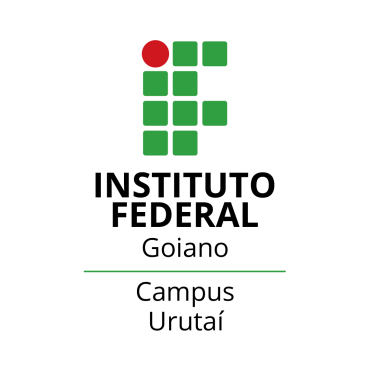 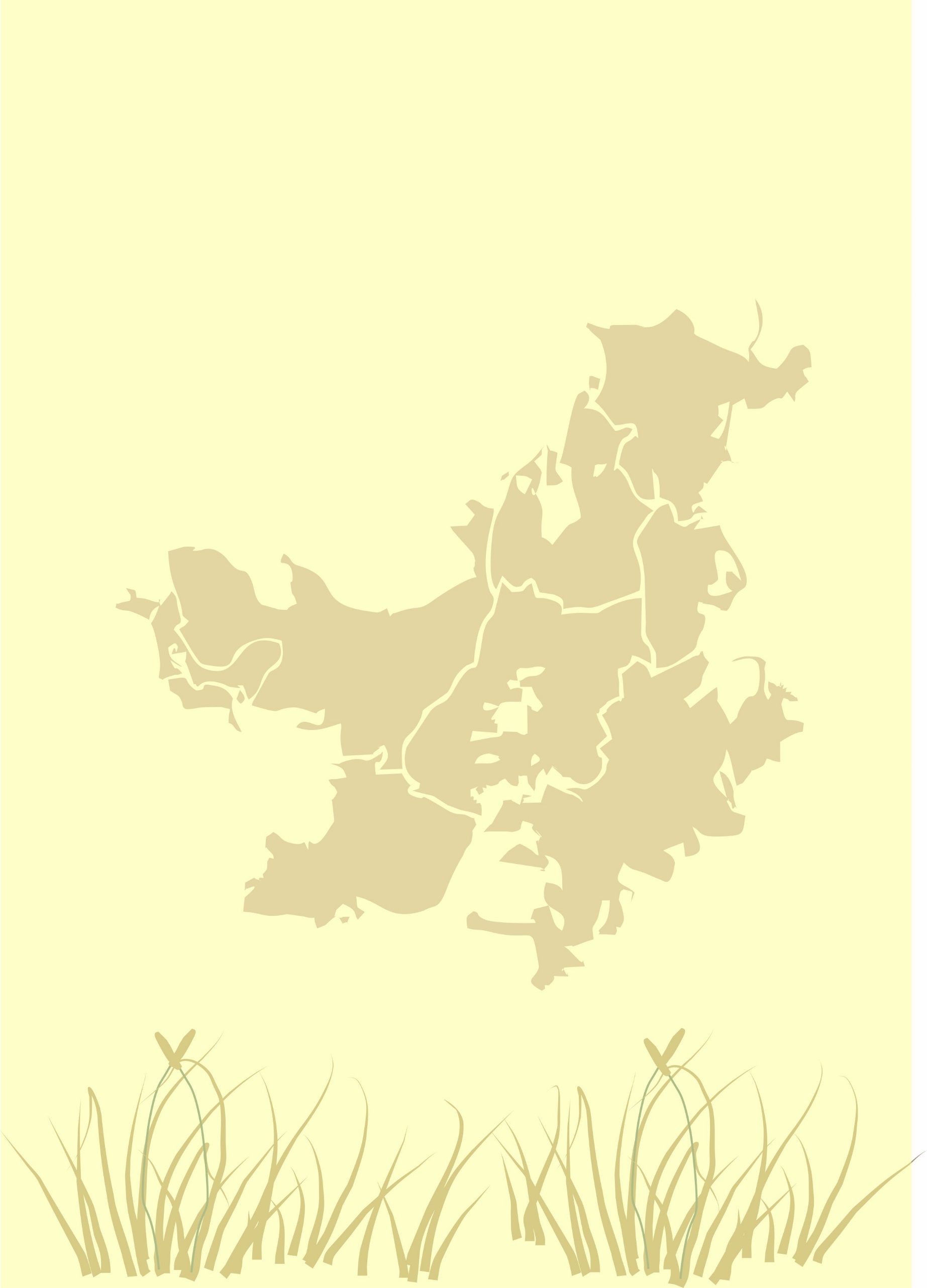 1. Introdução e justificativaApresentar de forma clara o tema ou objeto de estudo, fornecendo uma visão geral da pesquisa a ser realizada e sua justifica. (Escrever os parágrafos em fonte de letra Times New Roman, não-negrito, tamanho 12, espaçamento 1,5 entre linhas e justificado – Escrever esse item em no máximo de 3 (três) páginas.2. Objetivos e metas2.1. Objetivo geral	Escrever o objetivo geral em parágrafo único, em fonte de letra Times New Roman, não-negrito, tamanho 12, espaçamento 1,5 entre linhas e justificado. 2.2. Objetivos específicos e metas	Para atingir nosso objetivo geral, almejamos:Analisar isso, isso e isso (...)Escrever os objetivos específicos em diferentes tópicos (vide modelo acima), em fonte de letra Times New Roman, não-negrito, tamanho 12, espaçamento 1,5 entre linhas e justificado. O objetivo geral e os específicos devem ser escritos em no máximo 1 (uma) página.3. Material e métodos3.1. Subitem 1 (fonte de letra Times New Roman, negrito, tamanho 12, espaçamento 1,5 entre linhas e justificado)3.2. Subitem 23.3. Subitem 3Escrever o item “Material e métodos” em diferentes subitens (vide modelo acima), em fonte de letra Times New Roman, não-negrito, tamanho 12, espaçamento 1,5 entre linhas e justificado. O item “Material e métodos” deve ser escrito em no máximo 3 (três) páginas.4. Cronograma de execução do projetoSugerimos que seja adotado o modelo a seguir.5. Equipe executora do projetoSugerimos que seja adotado o modelo a seguir.Obs:. Item 4 e 5 devem ser escrito em 1 (uma) página.6. Referências Listar as referências citadas no texto de forma padronizada. Sugerimos que seja adotado os seguintes modelos:Blum, N. Teaching science or cultivating values? Conservation NGOs and environmental education in Costa Rica. Environmental Education Research, 15(6): 715–729, 2009.Crist E, Mora C, Engelman R. The interaction of human population, food production, and biodiversity protection. Science, 356(6335): 260-264, 2017.Escrever o item referido em fonte de letra Times New Roman, não-negrito, tamanho 12, espaçamento 1,5 entre linhas e justificado. As referências devem ser organizadas em ordem alfabética, em no máximo 2 (duas) páginas.AtividadesAno 1Ano 1Ano 1Ano 1Ano 1Ano 1Ano 1Ano 1Ano 1Ano 1Ano 1Ano 1Ano 2Ano 2Ano 2Ano 2Ano 2Ano 2Ano 2Ano 2Ano 2Ano 2Ano 2Ano 2XxxxxxxxxxxxxxxxxxxXxxxxxxxxxxxxxxxxxxXxxxxxxxxxxxxxxxxxxXxxxxxxxxxxxxxxxxxxXxxxxxxxxxxxxxxxxxxXxxxxxxxxxxxxxxxxxxXxxxxxxxxxxxxxxxxxxXxxxxxxxxxxxxxxxxxxIntegrantes*Instituição de vínculoFunções no projetoXxxxxxxxxxxxxxxxxxxXxxxxxxxxxxxxxxxxxxXxxxxxxxxxxxxxxxxxxXxxxxxxxxxxxxxxxxxxXxxxxxxxxxxxxxxxxxxXxxxxxxxxxxxxxxxxxxXxxxxxxxxxxxxxxxxxxXxxxxxxxxxxxxxxxxxxXxxxxxxxxxxxxxxxxxxXxxxxxxxxxxxxxxxxxxXxxxxxxxxxxxxxxxxxxXxxxxxxxxxxxxxxxxxxXxxxxxxxxxxxxxxxxxxXxxxxxxxxxxxxxxxxxxXxxxxxxxxxxxxxxxxxx